 Pre-Authorized Debit (PAD) Agreement NEW            UPDATE I/We authorize Lynnwood Learning Centre/Calgary Childcare 2LTD and the financial institution designated (or any other financial institution I/We may authorize at any time) to begin deductions as per my/our instructions for monthly regular recurring payments and/or one-time payments from time to time, for payment of all charges arising under my/our Lynnwood Learning Centre/Calgary Childcare 2LTD account(s). Regular monthly payments for the full amount of services delivered will be debited to my/our specified account on the first day of each month. Lynnwood Learning Centre/Calgary Childcare 2LTD will provide thirty (30) days written notice of Daycare fee increases and/or changes. Lynnwood Learning Centre/Calgary Childcare 2LTD will obtain my/our authorization for any other one-time or sporadic debits. This authority is to remain in effect until Lynnwood Learning Centre/Calgary Childcare 2LTD has received written notification from me/us of its change or termination. This notification must be received at least thirty (30) days before the next debit is scheduled. I/We may obtain a sample cancellation form, or more information on my/our right to cancel a PAD Agreement at my/our financial institution or by visiting www.cdnpay.ca. Lynnwood Learning Centre/Calgary Childcare 2LTD may not assign this authorization, whether directly or indirectly, by operation of law, change of control or otherwise, without providing at least 10 days prior written notice to me/us. I/We have certain recourse rights if any debit does not comply with this agreement. For example, I/we have the right to receive reimbursement for any PAD that is not authorized or is not consistent with this PAD Agreement. To obtain a form for a Reimbursement Claim, or for more information on my/our recourse rights, I/we may contact my/our financial institution or visit www.cdnpay.ca.  PLEASE ATTACH A VOID PERSONALIZED CHEQUE OR ATTACH A BANK VERIFICATION FORM STAMPED BY YOUR FINANCIAL INSTITUTION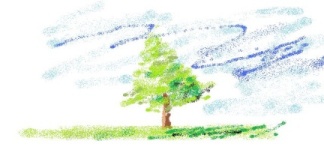 LYNNWOOD LEARNING CENTREA Daycare With DistinctionOperated by Calgary Childcare 2 LTDBANK ACCOUNT INFORMATION                                                                        PLEASE PRINTBANK ACCOUNT INFORMATION                                                                        PLEASE PRINTBANK ACCOUNT INFORMATION                                                                        PLEASE PRINTThese services are for (check one)  personal  business useThese services are for (check one)  personal  business useThese services are for (check one)  personal  business useName : Name : Child(ren) Name :Address :Address :Address :City/Town :                                                          Province :                               Postal Code :City/Town :                                                          Province :                               Postal Code :City/Town :                                                          Province :                               Postal Code :Phone Number:(Bus.)Phone Number:(Bus.)(Res.)Financial Institution Name :Financial Institution Name :Financial Institution Name :Deposit  Account Number :Deposit  Account Number :Deposit  Account Number :Financial Institution Number:                               (3digits)Branch Transit Number :                                                  (5digits)Branch Transit Number :                                                  (5digits)Branch Address :Branch Address :Branch Address :City/Town :                                                          Province :                                Postal Code :City/Town :                                                          Province :                                Postal Code :City/Town :                                                          Province :                                Postal Code : Authorized Signature(s):                                                                                       Date : Authorized Signature(s):                                                                                       Date : Authorized Signature(s):                                                                                       Date :